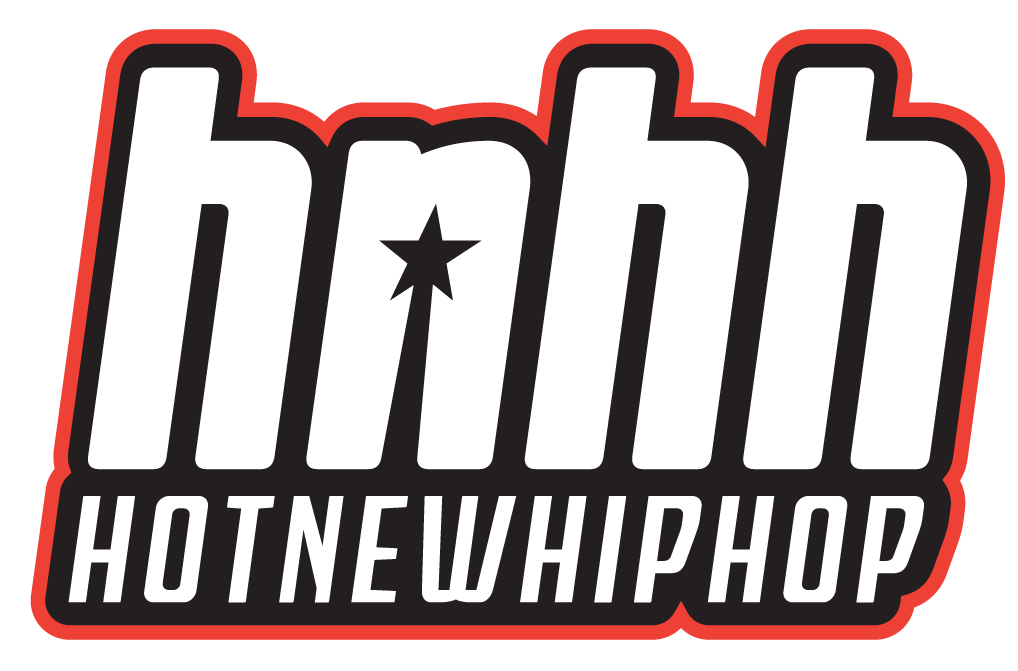 January 13, 2021https://www.hotnewhiphop.com/2kbaby-explains-why-he-keeps-his-ps5-on-him-at-all-times-new-video.46419.html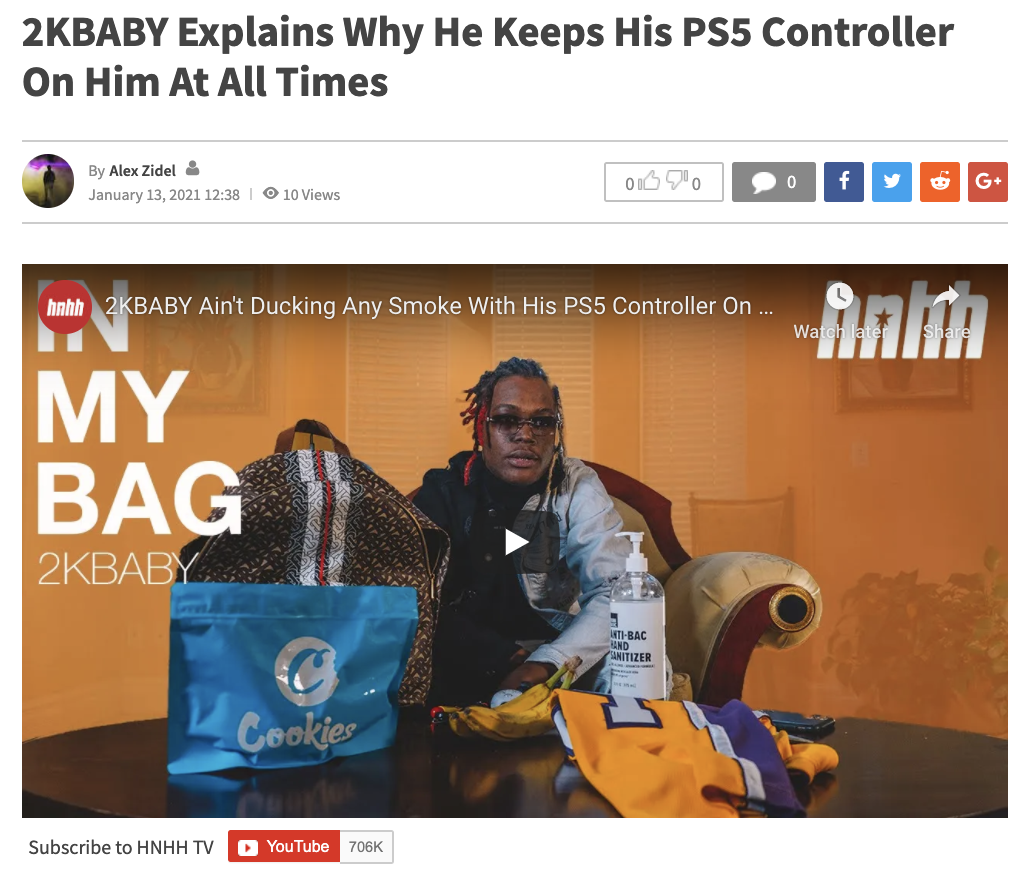 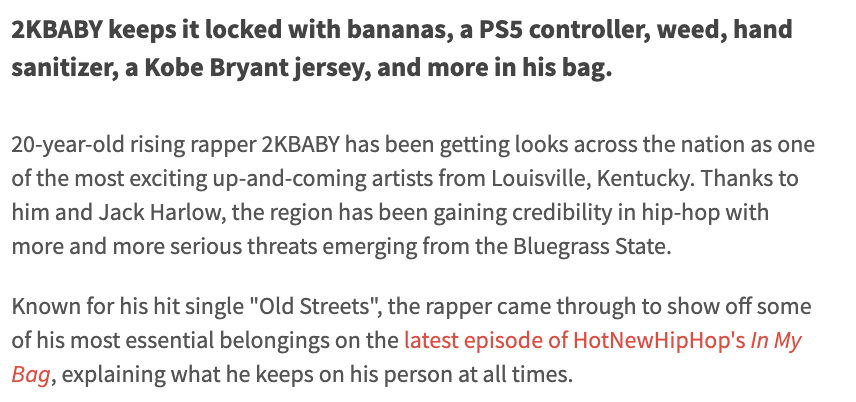 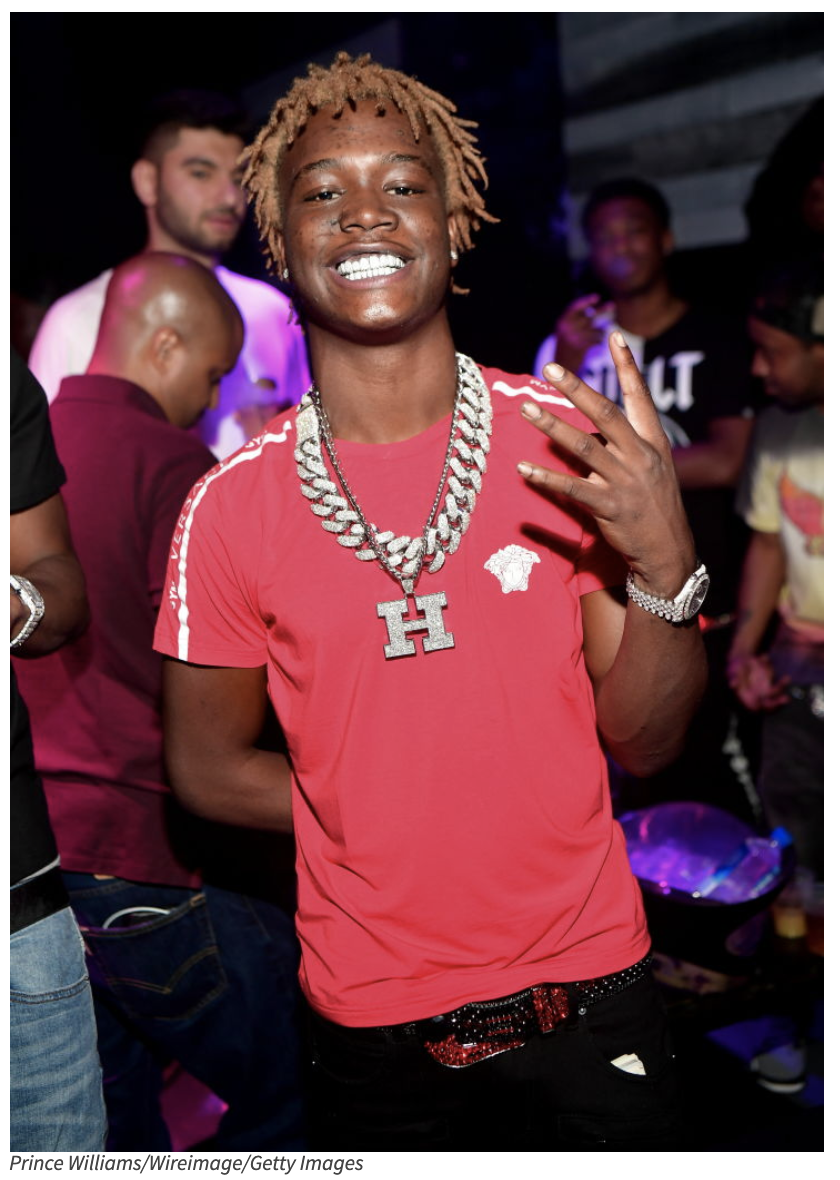 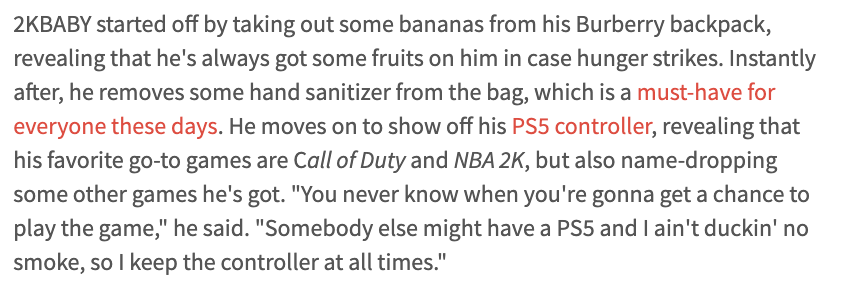 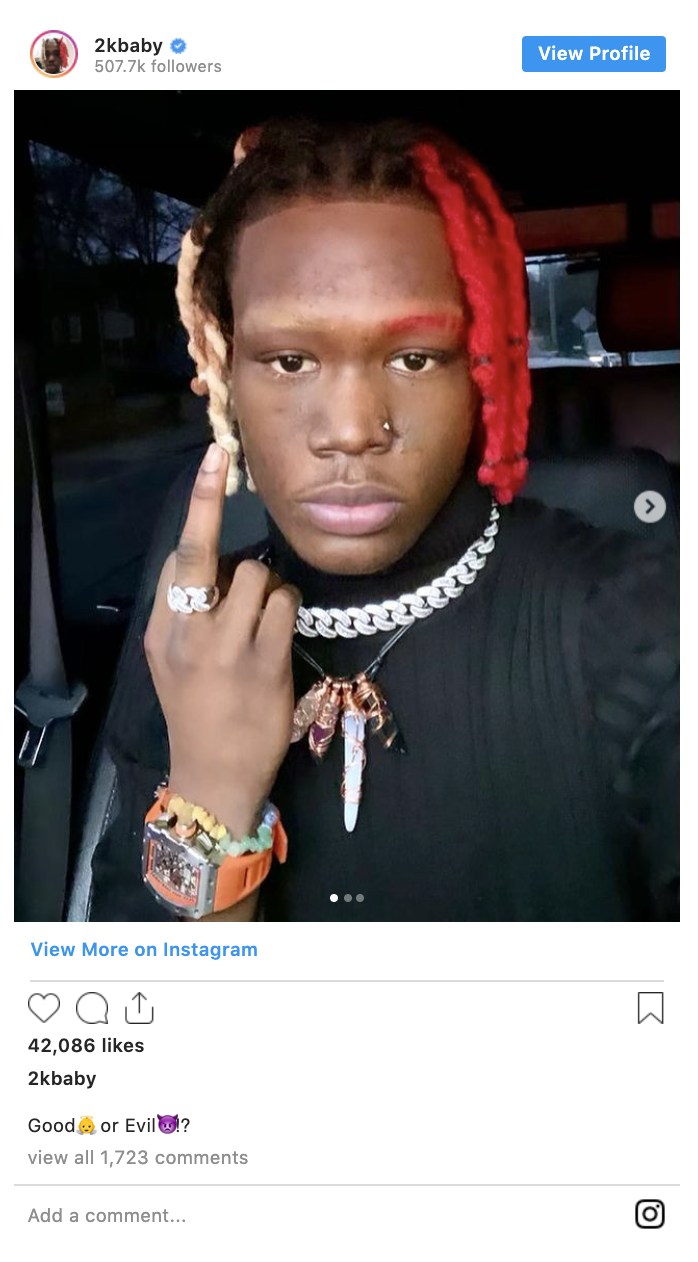 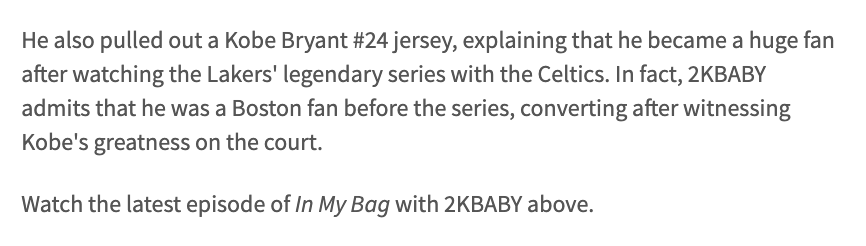 